Ma valise pour les vacances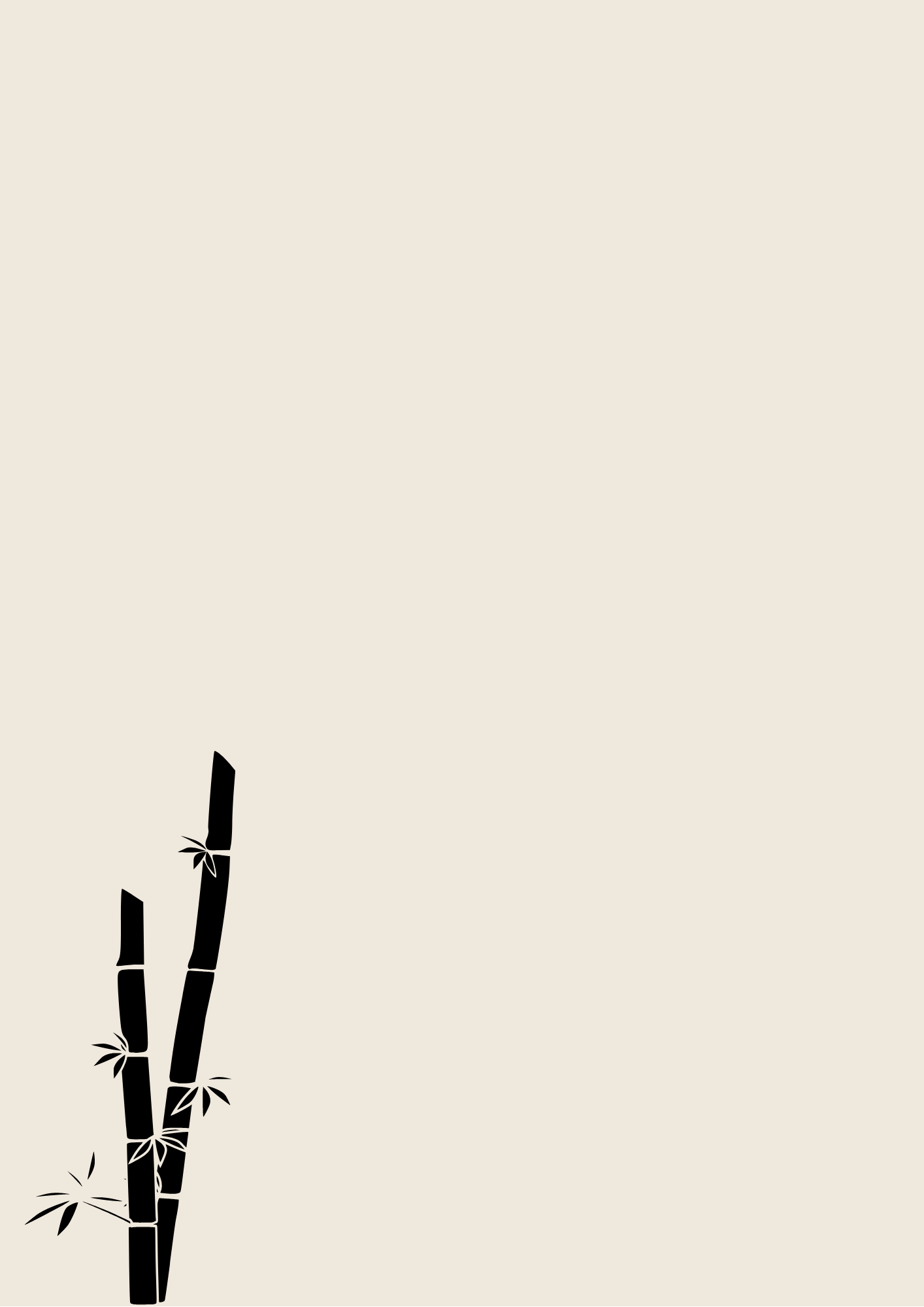 - N’oublie pas d’adapter le nombre de vêtements en fonction du nombre de jours de vacances.- Tiens compte de si tu as une machine à laver sur place ou pas - Adapte les listes en fonction de si tu as des filles ou des garçonsIl te suffit d’adapter les listes en supprimant ou ajoutant des lignes en fonction de là où tu pars et des vos habitudes.​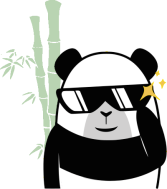 Ma liste des indispensables à ne pas oublier pour les vacancesÀ faire avant de partir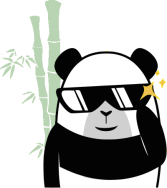 